New! Updated! Worship InformationBeginning next weekSunday, April 18th Worship will be held at 9 AM on SundaysWith no reservations required! 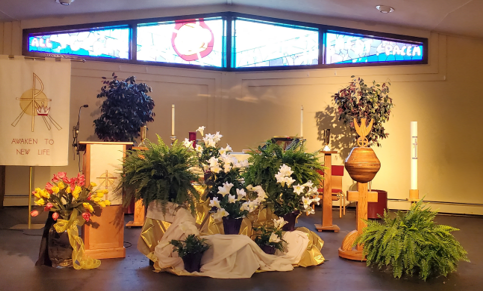 Masks, Social Distancing, and Limited Capacity protocols will be followed. Over-flow seating will be available in The Gathering Space if we reach capacity*.  If we consistently reach capacity, an additional service time will be added to accommodate all!  We need your help---ushers and greeters needed! Of course, services will continue to be offered live, online as well.*seating will be on a first come first serve basis, once over-flow capacity is reached, we will take names of those who will not be able to stay, so that they can be assured a spot the next week* 